FMD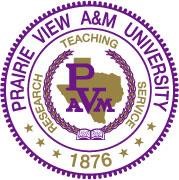 Application Deadline: March 1Prairie View A&M UniversityDepartment of Social WorkBaccalaureate Social Work ProgramApplication for Field PlacementComplete the fillable application Print and sign the application (wet signature)Combine/Scan application AND essay into ONE documentEmail completed document to Dr. Esther Ogunjimi 2-3 days before your advising meeting (etogunjimi@pvamu.edu) for her reviewThe completion of the baccalaureate Social Work degree at Prairie View A&M University requires field practice experience for senior Social Work majors.  The Field Practicum consists of 400 clock hours. This requirement meets the Council of Social Work Education’s (CSWE) criteria for field placement.  Field Practicum (SOWK 4617) and Integrative Seminar (SOWK 4318), taken concurrently, are designed to provide students with an opportunity to observe and participate in direct service delivery at the micro, mezzo and macro levels of practice.  The Field Practicum course also provides the student with an experiential opportunity to apply social work knowledge, values, skills and methods while participating in generalist practices with clients and/or client systems.NOTE: The BSW Program does not grant field credit for previous work or life experiences. Student’s First Name: Last Name DOB  	SID Permanent Address:  City:   State: Zip Code: Local Address: (If different from permanent) City:   State: Zip Code: Permanent Telephone: Mobile: Have you ever been convicted of a misdemeanor and/or felony? No  	 Yes  If yes, specify nature of conviction and date(s) 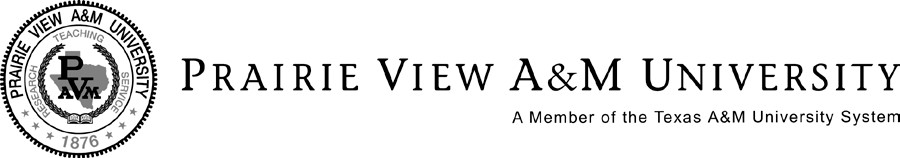 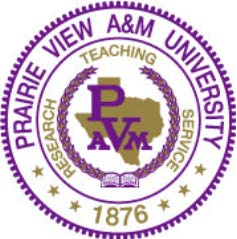 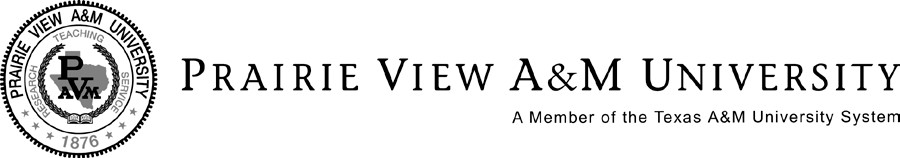 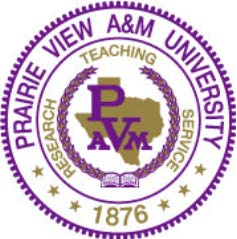 Criminal Background Statement Social workers hold positions of trust and often work with vulnerable clients.  Therefore, a review of the criminal history, including convictions and deferred adjudication of a prospective social worker is necessary to protect the public’s safety, health, and welfare. The criminal history of an applicant to the Social Work Education Program will be considered in making admission and retention determinations.  Failure to disclose a criminal history in response to admissions and retention materials may be considered an attempt to defraud the university and the program and may subject the student to immediate dismissal from the program. Prospective students must be aware that agencies have the right to refuse to accept them for field practicum.  Acceptance into the social work program does not guarantee a student a practicum if the refusal is based on a student’s criminal history.  Refusal of a practicum under such circumstances will not entitle the student to any refund of tuition or other fees incurred up to that point of the program.  No student will be allowed to graduate with a degree in social work without completing the field placement requirement. In addition, the Texas State Board of Social Work Examiners requires a specific case by case evaluation to determine eligibility for licensing.  Graduation from Prairie View A&M University Social Work Program does not guarantee that a graduate with a criminal history will be eligible to sit for the state licensure examination.  Furthermore, employers may refuse to employ anyone, based on criminal history.   It is the responsibility of the students with such histories to inform themselves whether or not their particular circumstance may affect their eligibility for licensure and employment. Please answer the following question.  Written explanation must accompany a “yes” answer. Yes          No         Have you ever been convicted of or charged with a crime in any state or country, the disposition of which was other than acquittal or dismissal?  Do not include Class C misdemeanor traffic offenses.  (If “yes”, include dates and location of criminal history). My printed name and signature indicate that I have read and answered the statement above truthfully to the best of my knowledge.  I understand that any attempt to misrepresent the truth will be considered fraud and may result in termination from the program.  I further understand that the following information, along with any accompanying written explanation, will be provided to agencies where I am assigned to interview, upon request. Printed Name	       Date Signature The Department of Social WorkP.O. Box 519, Mail Stop 2203Prairie View, Texas 77446		Phone (936) 261-1670Fax (936) 261-1679FACTORS AFFECTING FIELD ASSIGNMENT Do you plan to be employed during your field placement?	No		YesIf yes, please provide the following: Number of hours per week    Scheduled Days:Monday Tuesday Wednesday Thursday Friday Saturday SundayScheduled Times: Because you are responsible for transportation to and from the field agency, do you foresee any issues with seeking placement?  No 	 YesIf yes, please explain:Please note any special needs that may require special accommodations as outlined by ADA.  VOLUNTEER EXPREIENCE RELATED TO SOCIAL WORK (including field experience)SOCIAL/PROFESSIONAL ORGANIZATIONS Please list any social/professional organizations of which you are currently a member  1.  2.  3. EDUCATIONAL AND CAREER INTERESTS What are your current educational and career goals?What personal strengths, qualities and/or abilities do you possess that will be an asset to you during this field placement?What knowledge, information, or experiences do you hope to gain from this field experience?FIELDS OF PRACTICE The following are examples of some of the diverse problems and client groups with which professional social workers are involved.  Please select the categories that represent your current major interests in your social work education. Special Age Groups: Pre-School ChildrenSchool-Age ChildrenAdolescentsAdultsGeriatricsWomen IssuesPolitical AdvocacySubstance AbuseCommunities: Rural CommunitiesSuburban/Urban CommunitiesProblems/Special Population:Child WelfareChild & Family ServicesJuvenile ServicesSchool Social WorkCriminal JusticeHealthMental HealthGender Related IssuesDevelopmental DisabilitiesMinorities/Depressed GroupsPhysically DisabledHIV ServicesLow Income/povertyDirect Services Delivery FIELDS OF PRACTICE cont’dPlease indicate three fields of practice in which you have an interest. 1. 2. 3. Indicate your status in the following Liberal Arts Perspective courses by marking “ER” for all courses in which you are currently enrolled the letter grade for those completed. List grades for each professional foundation and Social Work elective completedSOWK 2361, 2313, 3311, 3312, 3313, 3314, 3321, 4312, 4313, 4314, and 4315 must be completed prior to enrolling in Field Practicum (4617) and Integrative Seminar (4318).       What are your career plans immediately after graduation?      What are your long-term career goals?Current Social Work Grade Point Average: (Minimum SOWK GPA required 2.5) If the answer to either of the above is “NO” you must make an appointment with your faculty advisor to discuss Field Practicum and/or evaluate your degree plan.Signatures        I give permission for the information contained in this application to be shared with social work faculty members and field instructors who are involved with my placement. I have completed this application as accurately as possible, and I understand that it and subsequent interview(s) will be utilized to determine the best placement for me.  I also understand that any false information deliberately included on this application will disqualify me from field placement. Student (print)	Signature 	Date Statement of Purpose Essay The BSW Program at Prairie View A&M University is designed to prepare students for professional generalist social work practice.  The Social Work Program is accredited by the Council on Social Work Education and must meet and adhere to the standards set by this accrediting body. Social Work is a helping profession.  The essay requirement is an important part of your application.  It is requires that you submit no less than 4 pages and no more than 5 pages, typed and double spaced, on the topic Why I Desire to Pursue a Professional Degree in Social Work and attach it to your application.  You will receive written notification from the Social Work Faculty Admission Committee regarding admission to the program.  Please include the following areas in your essay: Your volunteer and/or paid experience pertaining to social workA list of persons and experiences that influenced you to choose social work as a major and career choiceQualities you possess that can contribute to the social work professionYour long term goalsDiscuss a contemporary social problem outlining how you will contribute to its solutionPrairie View A&M University and any of its sponsored programs are open to qualified individuals regardless of race, color, sex, creed, age, national origin or educationally unrelated disabilities.  Statement by the Applicant I certify that this information is complete and correct to the best of my knowledge.  I authorize the Social Work Program to verify the information I have provided.  I further understand that this information will be relied upon by the officials of the Social Work Program in determining my admission and residence status for tuition purposes and that submission of false information is grounds for rejection of my application, withdrawal of an offer of acceptance, cancellation of enrollment and/or disciplinary action.  I also authorize the university to electronically access my Texas Academic Skills Program test results. Student Signature Optional Information:Please indicate which of the following groups best describes your ethnic background.  This information is voluntary and will be used for federal and/or state law reporting purposes only and will not be used in any admission or scholarship decisions. Race/Ethnicity/Identity: (Check all that apply)African/African AmericanAsian/Pacific Islander Hispanic/Latino American Native American Caucasian/White, Non-Hispanic Other  DO NOT WRITE BELOW THIS LINE (OFFICIAL USE ONLY)Application: Received on Date Reviewed on Date Transcript/transfer credits evaluated on Date Cum GPA    	Number of Hours Completed Review Decision: Approved Approved Conditionally (List conditions below) Disapproved   (List reasons below) Placement Information: 	is assigned to the following site: Student Name Agency/Program NameAddress Street / P.O. Box City  	County  State  Zip  Field Instructor _________________________________ Date ______________________ Field Coordinator   Date ______________________ Agency Date(s) Description of Volunteer Activities Adult Day CareHospice CareAdvocacyHousingCase ManagementInfo and ReferralChild CareLegal AidCounselingProtective ServicesCrisis InterventionResidentialEducationSkills TrainingEmploymentTemporary/EmergencyTransportationCourse Status ENGL 1301  Freshman Composition I ENGL 1302  Freshman Composition II Professional Development Area 1: Professional Development Area 2: HIST 1301   U.S. to 1876HIST 1302   U.S. 1876 to Present HIST 2301   History of Texas POSC 2305  American Government I POSC 2306  Texas Government **BIOL 1308  College Biology I  (Required)Life and Physical Science MATHEMATICSLanguage Philosophy & Culture SPAN 1301   Elem. Spanish I SPAN 1302   Elem. Spanish II SOCG 1013   General Sociology STATISTICSECONOMICSPSYC 1113   General Psychology Course Grade SOWK 2361  Introduction to the Field of Social Work SOWK 2313  Social Work With Children & Families SOWK 3311  Social Welfare Policy & Services SOWK 3312  Social Welfare Policy Analysis SOWK 3313  Human Behavior in the Social Environment I SOWK 3314  Human Behavior in the Social Environment II SOWK 3321  Human & Cultural Diversity Social Work SOWK 4312  Social Work Practice I SOWK 4313  Social Work Practice II SOWK 4314  Social Work Research I SOWK 4315  Social Work Research II SOWK Elective SOWK Elective SOWK Elective Student (print)Signature Date ___________________Dr. Esther T. OgunjimiDirector of Field Instruction   Signature Date  Dr. Felix O ChimaDept. Head of Work Program       Signature Date 